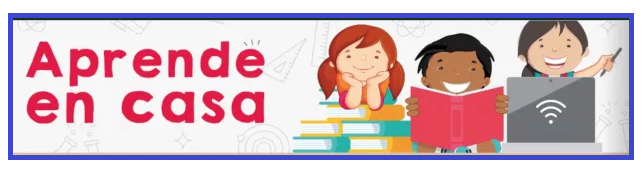 IE LA SALLE DE CAMPOAMORGUIA-TALLERGESTIÓN ACADÉMICO PEDAGÓGICA.PERIODO: 2   AÑO: 2020Grados: Primero A B C Áreas IntegradasElaborado por: Dora Osorio _ María Isabel Martínez _ Marta Luz LópezCOMPETENCIA: Identifica las operaciones de suma y resta a través de juegos, videos y actividades.TEMA: La suma y la resta como operaciones  básicas.INDICADOR: Reconoce la suma y la resta en ejercicios prácticos. Identificación de la decena como la agrupación de 10 unidades en situaciones practicas.Metodología C3: Concientización (motivación) Conceptualización (el concepto) Contextualización (aplicación en la vida)Dibujar las 2 manos en el cuaderno de matemáticas y los 2 pies, luego coloreo y al lado de cada uno de los dedos escribo un numero del 1 al 20. 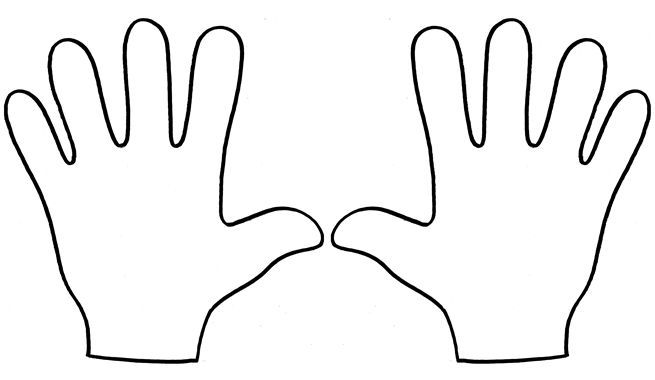 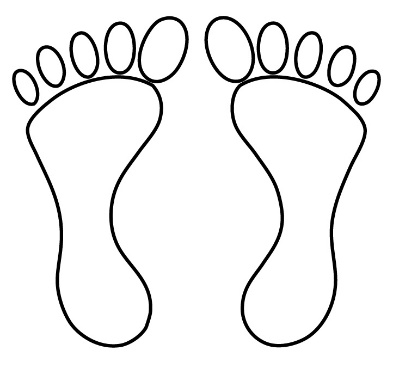 Mira el siguiente vídeo: https://www.youtube.com/watch?v=0j-80cSRVOkEscribe en el cuaderno los ejercicios que muestra el vídeo.Ejercitarse con los siguientes juegos. Completar los ejercicios y enviar una captura de pantalla.https://es.ixl.com/math/1-primaria/modelos-de-valor-posicional-hasta-20https://es.ixl.com/math/1-primaria/escribir-n%C3%BAmeros-como-decenas-y-unidades-hasta-20Utiliza frijoles, garbanzos u otro grano para el conteo de 20 granos, luego con ellos practica la suma realizando varios ejercicios y la resta.Primero, suma 15 granosLuego, quita 2, ¿cuántos te quedan?Sube una foto del ejercicio acá.Realiza el siguiente ejercicio:https://es.ixl.com/math/1-primaria/restar-dos-n%C3%BAmeros-de-dos-d%C3%ADgitos-sin-llevadas